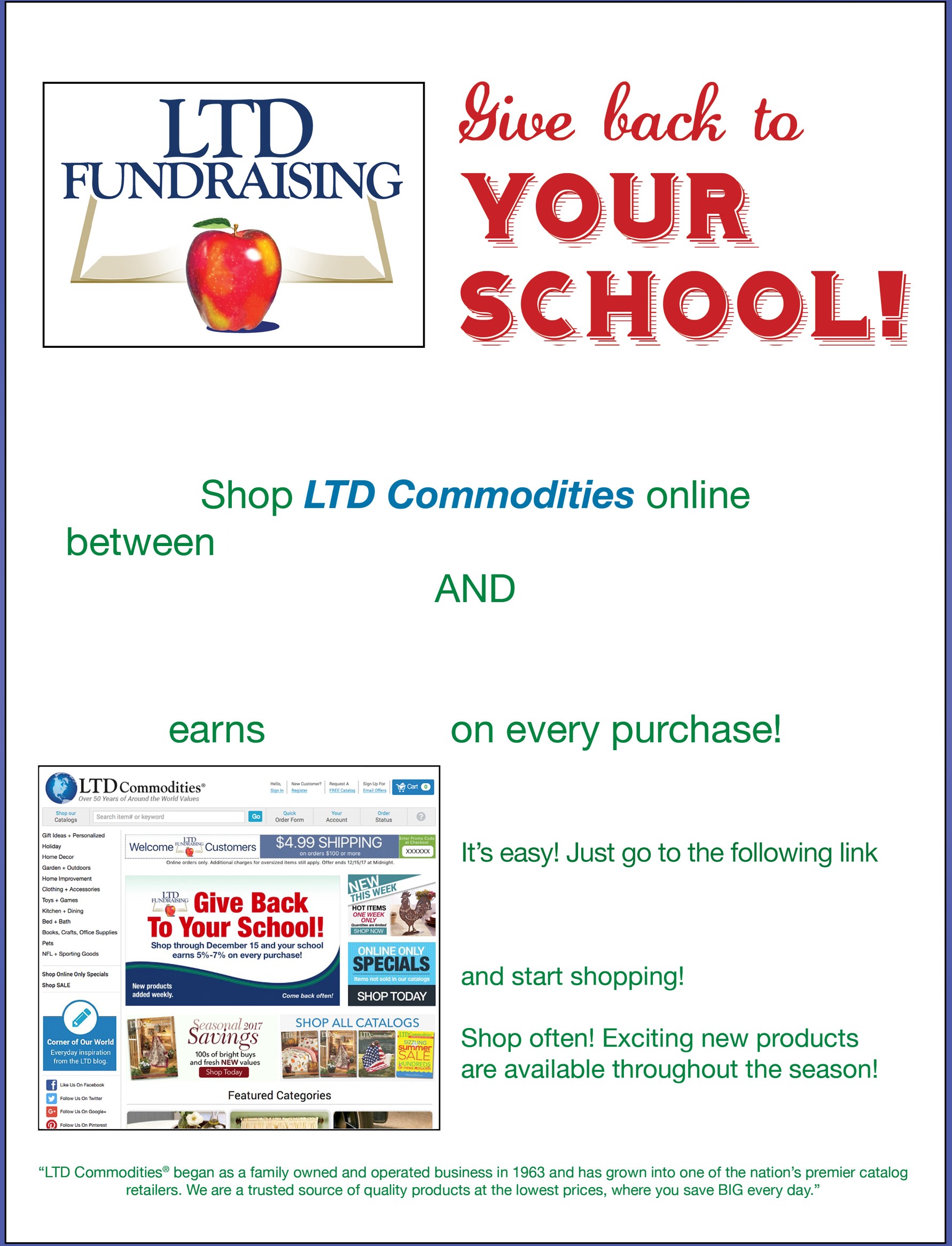 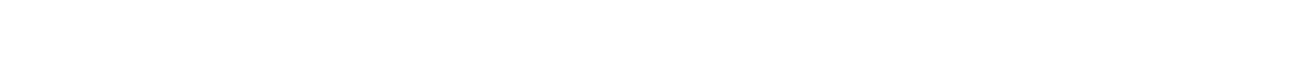 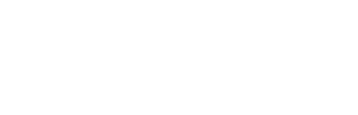 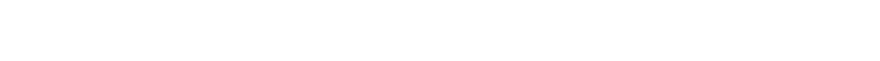 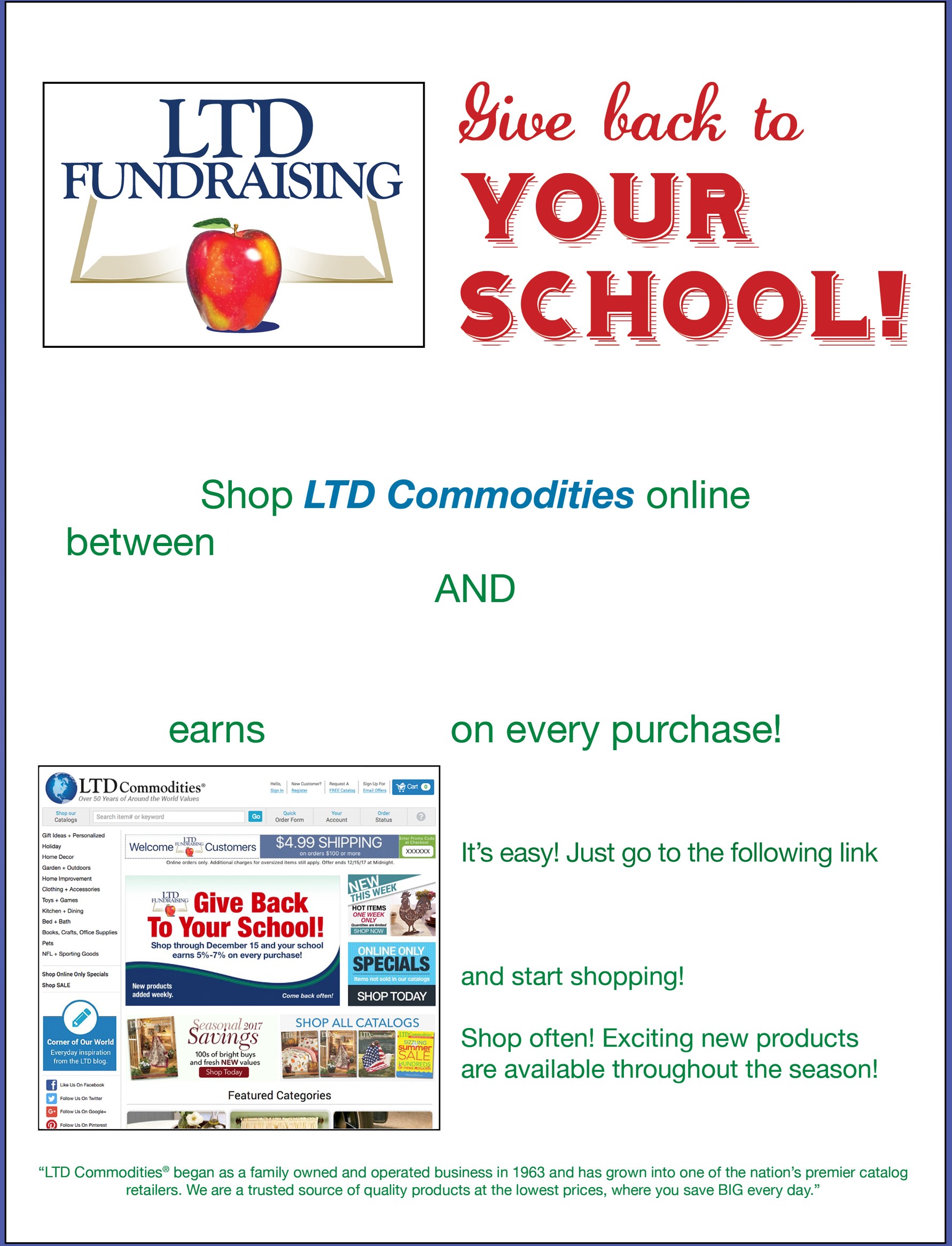 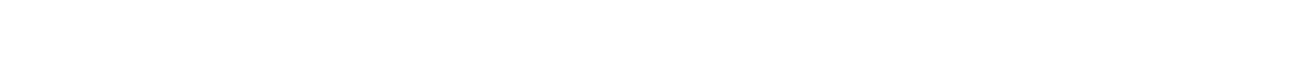 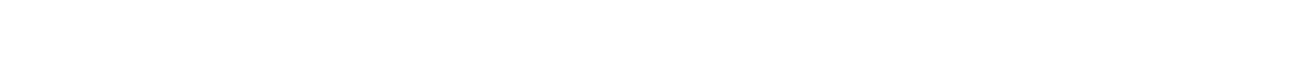 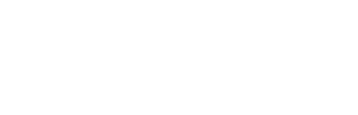 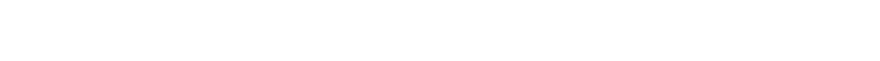 September 15 through December 15, 2017   Webster Elementary School	5%-7%                                                                                                   www.ltdcommodities.com/channels/school/wes46563